О внесении изменений в бюджетный прогноз муниципального образования «Алданский район» на долгосрочный периодВ соответствии со статьей 170.1 Бюджетного кодекса Российской Федерации, постановляю:1. Внести изменения в постановление главы Алданского района от 31.01.2017 года № 105 н  «Об утверждении бюджетного прогноза муниципального образования «Алданский район» на долгосрочный период»,изложив приложения № 1, № 2 в новой редакции.2. Разместить настоящее постановление на официальном сайте муниципального образования «Алданский район».3. Контроль за исполнением настоящего постановления возложить на заместителя главы по экономике и финансам муниципального образования «Алданский район» Ведерникову Е.А.Глава  района                                                                            С.Н.ПоздняковКириллова Марина Алексеевна 36752Исполнитель: Кириллова Марина Алексеевна- заместитель начальника    Финансового управления Соответствует федеральному, республиканскому законодательству и муниципальным нормативным правовым актам МО «Алданский район».                                  2020г.                                                                                                                                          (подпись)Ответственный за осуществление контроля над исполнением: Ведерникова Елена Александровна– заместитель главы по экономике и финансам МО «Алданский район» Ознакомлена:                                2020г.                                                                                                                                             (подпись)Приложение № 1к постановлению Главы районаОт 27.01.2020 г. № 83пПриложение № 2К постановлению Главы районаОт 27.01.2020 № 83пРЕСПУБЛИКА  САХА (ЯКУТИЯ) АДМИНИСТРАЦИЯ МУНИЦИПАЛЬНОГО  ОБРАЗОВАНИЯ«АЛДАНСКИЙ  РАЙОН»ПОСТАНОВЛЕНИЕ  №83п от 27.01.2020г.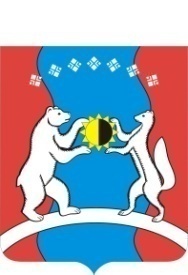 САХА ӨРӨСПҮҮБҮЛҮКЭТЭ«АЛДАН  ОРОЙУОНА»МУНИЦИПАЛЬНАЙТЭРИЛЛИИДЬАһАЛТАТАУУРААХБазовый вариантБазовый вариантБазовый вариантБазовый вариантБазовый вариантБазовый вариантБазовый вариантБазовый вариантБазовый вариантБазовый вариантБазовый вариантБазовый вариантБазовый вариантБазовый вариантБазовый вариантБазовый вариантБазовый вариантПрогнозПрогнозПрогнозПрогнозПрогнозПрогнозПрогнозПрогнозПрогнозПрогнозПрогнозПрогнозПрогнозПрогнозПрогнозПрогнозПрогнозосновных характеристик и иных показателейосновных характеристик и иных показателейосновных характеристик и иных показателейосновных характеристик и иных показателейосновных характеристик и иных показателейосновных характеристик и иных показателейосновных характеристик и иных показателейосновных характеристик и иных показателейосновных характеристик и иных показателейосновных характеристик и иных показателейосновных характеристик и иных показателейосновных характеристик и иных показателейосновных характеристик и иных показателейосновных характеристик и иных показателейосновных характеристик и иных показателейосновных характеристик и иных показателейосновных характеристик и иных показателейбюджета муниципального образования «Алданский район»бюджета муниципального образования «Алданский район»бюджета муниципального образования «Алданский район»бюджета муниципального образования «Алданский район»бюджета муниципального образования «Алданский район»бюджета муниципального образования «Алданский район»бюджета муниципального образования «Алданский район»бюджета муниципального образования «Алданский район»бюджета муниципального образования «Алданский район»бюджета муниципального образования «Алданский район»бюджета муниципального образования «Алданский район»бюджета муниципального образования «Алданский район»бюджета муниципального образования «Алданский район»бюджета муниципального образования «Алданский район»бюджета муниципального образования «Алданский район»бюджета муниципального образования «Алданский район»бюджета муниципального образования «Алданский район»на долгосрочный периодна долгосрочный периодна долгосрочный периодна долгосрочный периодна долгосрочный периодна долгосрочный периодна долгосрочный периодна долгосрочный периодна долгосрочный периодна долгосрочный периодна долгосрочный периодна долгосрочный периодна долгосрочный периодна долгосрочный периодна долгосрочный периодна долгосрочный периодна долгосрочный период(тыс. рублей)(тыс. рублей)(тыс. рублей)(тыс. рублей)(тыс. рублей)(тыс. рублей)(тыс. рублей)(тыс. рублей)(тыс. рублей)(тыс. рублей)(тыс. рублей)(тыс. рублей)(тыс. рублей)(тыс. рублей)(тыс. рублей)(тыс. рублей)(тыс. рублей)Показатель2015 год (факт)2016 год (факт)2017 год (факт)2018 год (факт)2019 год(уточненный план)2020 год2021 год2022 год2023 год2024 год2025 год2026 год2027 год2028 год2029 год2030 годБюджет муниципального образования «Алданский район»Бюджет муниципального образования «Алданский район»Бюджет муниципального образования «Алданский район»Бюджет муниципального образования «Алданский район»Бюджет муниципального образования «Алданский район»Бюджет муниципального образования «Алданский район»Бюджет муниципального образования «Алданский район»Бюджет муниципального образования «Алданский район»Бюджет муниципального образования «Алданский район»Бюджет муниципального образования «Алданский район»Бюджет муниципального образования «Алданский район»Бюджет муниципального образования «Алданский район»Бюджет муниципального образования «Алданский район»Бюджет муниципального образования «Алданский район»Бюджет муниципального образования «Алданский район»Бюджет муниципального образования «Алданский район»Бюджет муниципального образования «Алданский район»Доходы - всего  2 770 871,89     3 201 311,46    3 133 326,78     3 120 131,72      3 058 917,11        2 661 722,37    2 332 409,34    2 679 340,00      2 712 326,68        2 742 962,63        2 773 708,51       2 804 506,56     2 835 296,92        2 866 017,74          2 896 605,45         2 926 994,86   в том числе:Налоговые        469 856,41           490 238,73          702 054,82           808 942,83            761 696,29              796 919,09          776 737,88          813 823,12         844 748,40           873 469,84           902 294,35          931 167,77        960 033,97           988 834,99         1 017 511,20         1 046 001,52   Неналоговые          44 051,99             51 807,33            58 103,42             63 215,56              69 977,43                53 533,92            53 883,72            54 247,52           56 308,93              58 223,43             60 144,80            62 069,44          63 993,59              65 913,40               67 824,88              69 723,98   Безвозмездные поступления     2 256 963,49        2 659 265,40       2 373 168,54        2 247 973,33         2 227 243,39           1 811 269,36       1 501 787,74       1 811 269,36         1 811 269,36           1 811 269,36           1 811 269,36          1 811 269,36        1 811 269,36           1 811 269,36             1 811 269,36            1 811 269,36   Из них:Из других бюджетов бюджетной системы Российской Федерации     2 264 054,91        2 659 265,40       2 378 254,15        2 271 052,09         2 221 941,06           1 811 269,36       1 501 787,74       1 811 269,36         1 811 269,36           1 811 269,36           1 811 269,36          1 811 269,36        1 811 269,36           1 811 269,36             1 811 269,36            1 811 269,36   Расходы - всего  2 797 204,34     3 181 272,85    3 044 687,99     3 080 927,29      3 245 029,57        2 790 957,80    2 326 009,34    2 679 340,00      2 712 326,68        2 742 962,63        2 773 708,51       2 804 506,56     2 835 296,92        2 866 017,74          2 896 605,45         2 926 994,86   в том числе:Межбюджетные трансферты        258 946,83           298 382,27          329 112,15           380 803,80            303 626,86              238 015,40          190 236,60          180 253,20            238 015,40              238 015,40              238 015,40             238 015,40           238 015,40              238 015,40                238 015,40               238 015,40   Дефицит (профицит)-      26 332,44           20 038,61          88 638,79           39 204,43   -     186 112,46   -       129 235,43            6 400,00   Муниципальный долг, на конец года        66 200,00             8 962,83                         -             59 999,99           33 091,63                6 400,00   Целевой вариантЦелевой вариантЦелевой вариантЦелевой вариантЦелевой вариантЦелевой вариантЦелевой вариантЦелевой вариантЦелевой вариантЦелевой вариантЦелевой вариантЦелевой вариантЦелевой вариантЦелевой вариантЦелевой вариантЦелевой вариантЦелевой вариантПрогнозПрогнозПрогнозПрогнозПрогнозПрогнозПрогнозПрогнозПрогнозПрогнозПрогнозПрогнозПрогнозПрогнозПрогнозПрогнозПрогнозосновных характеристик и иных показателейосновных характеристик и иных показателейосновных характеристик и иных показателейосновных характеристик и иных показателейосновных характеристик и иных показателейосновных характеристик и иных показателейосновных характеристик и иных показателейосновных характеристик и иных показателейосновных характеристик и иных показателейосновных характеристик и иных показателейосновных характеристик и иных показателейосновных характеристик и иных показателейосновных характеристик и иных показателейосновных характеристик и иных показателейосновных характеристик и иных показателейосновных характеристик и иных показателейосновных характеристик и иных показателейбюджета муниципального образования «Алданский район»бюджета муниципального образования «Алданский район»бюджета муниципального образования «Алданский район»бюджета муниципального образования «Алданский район»бюджета муниципального образования «Алданский район»бюджета муниципального образования «Алданский район»бюджета муниципального образования «Алданский район»бюджета муниципального образования «Алданский район»бюджета муниципального образования «Алданский район»бюджета муниципального образования «Алданский район»бюджета муниципального образования «Алданский район»бюджета муниципального образования «Алданский район»бюджета муниципального образования «Алданский район»бюджета муниципального образования «Алданский район»бюджета муниципального образования «Алданский район»бюджета муниципального образования «Алданский район»бюджета муниципального образования «Алданский район»на долгосрочный периодна долгосрочный периодна долгосрочный периодна долгосрочный периодна долгосрочный периодна долгосрочный периодна долгосрочный периодна долгосрочный периодна долгосрочный периодна долгосрочный периодна долгосрочный периодна долгосрочный периодна долгосрочный периодна долгосрочный периодна долгосрочный периодна долгосрочный периодна долгосрочный период(тыс. рублей)(тыс. рублей)(тыс. рублей)(тыс. рублей)(тыс. рублей)(тыс. рублей)(тыс. рублей)(тыс. рублей)(тыс. рублей)(тыс. рублей)(тыс. рублей)(тыс. рублей)(тыс. рублей)(тыс. рублей)(тыс. рублей)(тыс. рублей)(тыс. рублей)Показатель2015 год (факт)2016 год (факт)2017 год (факт)2018 год (факт)2019 год2020 год2021 год2022 год2023 год2024 год2025 год2026 год2027 год2028 год2029 год2030 годБюджет муниципального образования «Алданский район»Бюджет муниципального образования «Алданский район»Бюджет муниципального образования «Алданский район»Бюджет муниципального образования «Алданский район»Бюджет муниципального образования «Алданский район»Бюджет муниципального образования «Алданский район»Бюджет муниципального образования «Алданский район»Бюджет муниципального образования «Алданский район»Бюджет муниципального образования «Алданский район»Бюджет муниципального образования «Алданский район»Бюджет муниципального образования «Алданский район»Бюджет муниципального образования «Алданский район»Бюджет муниципального образования «Алданский район»Бюджет муниципального образования «Алданский район»Бюджет муниципального образования «Алданский район»Бюджет муниципального образования «Алданский район»Бюджет муниципального образования «Алданский район»Доходы - всего  2 770 871,89     3 201 311,46    3 133 326,78     3 120 131,72      3 058 917,11        2 661 722,37    2 332 409,34    2 679 340,00      2 709 722,47        2 741 168,33        2 770 925,10       2 800 674,43     2 829 367,17        2 857 873,91          2 886 132,23         2 913 003,81   в том числе:Налоговые        469 856,41           490 238,73          702 054,82           808 942,83            761 696,29              796 919,09          776 737,88          813 823,12         842 306,93           871 787,67           899 684,88          927 575,11        954 474,79           981 200,08         1 007 692,48         1 032 884,79   Неналоговые          44 051,99             51 807,33            58 103,42             63 215,56              69 977,43                53 533,92            53 883,72            54 247,52           56 146,18              58 111,30             59 970,86            61 829,96          63 623,03              65 404,47               67 170,39              68 849,65   Безвозмездные поступления     2 256 963,49        2 659 265,40       2 373 168,54        2 247 973,33         2 227 243,39           1 811 269,36       1 501 787,74       1 811 269,36         1 811 269,36           1 811 269,36           1 811 269,36          1 811 269,36        1 811 269,36           1 811 269,36             1 811 269,36            1 811 269,36   Из них:Из других бюджетов бюджетной системы Российской Федерации     2 264 054,91        2 659 265,40       2 378 254,15        2 271 052,09         2 221 941,06           1 811 269,36       1 501 787,74       1 811 269,36         1 811 269,36           1 811 269,36           1 811 269,36          1 811 269,36        1 811 269,36           1 811 269,36             1 811 269,36            1 811 269,36   Расходы - всего  2 797 204,34     3 181 272,85    3 044 687,99     3 080 927,29      3 245 029,57        2 790 957,80    2 326 009,34    2 679 340,00      2 709 722,47        2 741 168,33        2 770 925,10       2 800 674,43     2 829 367,17        2 857 873,91          2 886 132,23         2 913 003,81   в том числе:Межбюджетные трансферты        258 946,83           298 382,27          329 112,15           380 803,80            303 626,86              238 015,40          190 236,60          180 253,20            238 015,40              238 015,40              238 015,40             238 015,40           238 015,40              238 015,40                238 015,40               238 015,40   Дефицит (профицит)-      26 332,44           20 038,61          88 638,79           39 204,43   -     186 112,46   -       129 235,43            6 400,00   Муниципальный долг, на конец года        66 200,00             8 962,83                         -             59 999,99           33 091,63                6 400,00   Консервативный вариантКонсервативный вариантКонсервативный вариантКонсервативный вариантКонсервативный вариантКонсервативный вариантКонсервативный вариантКонсервативный вариантКонсервативный вариантКонсервативный вариантКонсервативный вариантКонсервативный вариантКонсервативный вариантКонсервативный вариантКонсервативный вариантКонсервативный вариантКонсервативный вариантПрогнозПрогнозПрогнозПрогнозПрогнозПрогнозПрогнозПрогнозПрогнозПрогнозПрогнозПрогнозПрогнозПрогнозПрогнозПрогнозПрогнозосновных характеристик и иных показателейосновных характеристик и иных показателейосновных характеристик и иных показателейосновных характеристик и иных показателейосновных характеристик и иных показателейосновных характеристик и иных показателейосновных характеристик и иных показателейосновных характеристик и иных показателейосновных характеристик и иных показателейосновных характеристик и иных показателейосновных характеристик и иных показателейосновных характеристик и иных показателейосновных характеристик и иных показателейосновных характеристик и иных показателейосновных характеристик и иных показателейосновных характеристик и иных показателейосновных характеристик и иных показателейбюджета муниципального образования «Алданский район»бюджета муниципального образования «Алданский район»бюджета муниципального образования «Алданский район»бюджета муниципального образования «Алданский район»бюджета муниципального образования «Алданский район»бюджета муниципального образования «Алданский район»бюджета муниципального образования «Алданский район»бюджета муниципального образования «Алданский район»бюджета муниципального образования «Алданский район»бюджета муниципального образования «Алданский район»бюджета муниципального образования «Алданский район»бюджета муниципального образования «Алданский район»бюджета муниципального образования «Алданский район»бюджета муниципального образования «Алданский район»бюджета муниципального образования «Алданский район»бюджета муниципального образования «Алданский район»бюджета муниципального образования «Алданский район»на долгосрочный периодна долгосрочный периодна долгосрочный периодна долгосрочный периодна долгосрочный периодна долгосрочный периодна долгосрочный периодна долгосрочный периодна долгосрочный периодна долгосрочный периодна долгосрочный периодна долгосрочный периодна долгосрочный периодна долгосрочный периодна долгосрочный периодна долгосрочный периодна долгосрочный период(тыс. рублей)(тыс. рублей)(тыс. рублей)(тыс. рублей)(тыс. рублей)(тыс. рублей)(тыс. рублей)(тыс. рублей)(тыс. рублей)(тыс. рублей)(тыс. рублей)(тыс. рублей)(тыс. рублей)(тыс. рублей)(тыс. рублей)(тыс. рублей)(тыс. рублей)Показатель2015 год (факт)2016 год (факт)2017 год (факт)2018 год (факт)2019 год2020 год2021 год2022 год2023 год2024 год2025 год2026 год2027 год2028 год2029 год2030 годБюджет муниципального образования «Алданский район»Бюджет муниципального образования «Алданский район»Бюджет муниципального образования «Алданский район»Бюджет муниципального образования «Алданский район»Бюджет муниципального образования «Алданский район»Бюджет муниципального образования «Алданский район»Бюджет муниципального образования «Алданский район»Бюджет муниципального образования «Алданский район»Бюджет муниципального образования «Алданский район»Бюджет муниципального образования «Алданский район»Бюджет муниципального образования «Алданский район»Бюджет муниципального образования «Алданский район»Бюджет муниципального образования «Алданский район»Бюджет муниципального образования «Алданский район»Бюджет муниципального образования «Алданский район»Бюджет муниципального образования «Алданский район»Бюджет муниципального образования «Алданский район»Доходы - всего  2 770 871,89     3 201 311,46    3 133 326,78     3 120 131,72      3 058 917,11        2 661 722,37    2 332 409,34    2 679 340,00      2 718 403,18        2 757 409,93        2 796 201,70       2 834 614,06     2 870 431,12        2 905 383,46          2 940 395,11         2 974 268,88   в том числе:Налоговые        469 856,41           490 238,73          702 054,82           808 942,83            761 696,29              796 919,09          776 737,88          813 823,12         850 445,16           887 014,30           923 381,89          959 393,78        992 972,56        1 025 740,66         1 058 564,36         1 090 321,29   Неналоговые          44 051,99             51 807,33            58 103,42             63 215,56              69 977,43                53 533,92            53 883,72            54 247,52           56 688,66              59 126,27             61 550,45            63 950,92          66 189,20              68 373,44               70 561,39              72 678,23   Безвозмездные поступления     2 256 963,49        2 659 265,40       2 373 168,54        2 247 973,33         2 227 243,39           1 811 269,36       1 501 787,74       1 811 269,36         1 811 269,36           1 811 269,36           1 811 269,36          1 811 269,36        1 811 269,36           1 811 269,36             1 811 269,36            1 811 269,36   Из них:Из других бюджетов бюджетной системы Российской Федерации     2 264 054,91        2 659 265,40       2 378 254,15        2 271 052,09         2 221 941,06           1 811 269,36       1 501 787,74       1 811 269,36         1 811 269,36           1 811 269,36           1 811 269,36          1 811 269,36        1 811 269,36           1 811 269,36             1 811 269,36            1 811 269,36   Расходы - всего  2 797 204,34     3 181 272,85    3 044 687,99     3 080 927,29      3 245 029,57        2 790 957,80    2 326 009,34    2 679 340,00      2 718 403,18        2 757 409,93        2 796 201,70       2 834 614,06     2 870 431,12        2 905 383,46          2 940 395,11         2 974 268,88   в том числе:Межбюджетные трансферты        258 946,83           298 382,27          329 112,15           380 803,80            303 626,86              238 015,40          190 236,60          180 253,20            238 015,40              238 015,40              238 015,40             238 015,40           238 015,40              238 015,40                238 015,40               238 015,40   Дефицит (профицит)-      26 332,44           20 038,61          88 638,79           39 204,43   -     186 112,46   -       129 235,43            6 400,00   Муниципальный долг, на конец года        66 200,00             8 962,83                         -             59 999,99           33 091,63                6 400,00   к постановлению  Главы районаот27.01.2020 года № 83пБазовый вариантБазовый вариантБазовый вариантБазовый вариантБазовый вариантБазовый вариантБазовый вариантБазовый вариантБазовый вариантБазовый вариантБазовый вариантБазовый вариантБазовый вариантБазовый вариантБазовый вариантБазовый вариантБазовый вариантПрогнозПрогнозПрогнозПрогнозПрогнозПрогнозПрогнозПрогнозПрогнозПрогнозПрогнозПрогнозПрогнозПрогнозПрогнозПрогнозПрогнозосновных характеристик и иных показателейосновных характеристик и иных показателейосновных характеристик и иных показателейосновных характеристик и иных показателейосновных характеристик и иных показателейосновных характеристик и иных показателейосновных характеристик и иных показателейосновных характеристик и иных показателейосновных характеристик и иных показателейосновных характеристик и иных показателейосновных характеристик и иных показателейосновных характеристик и иных показателейосновных характеристик и иных показателейосновных характеристик и иных показателейосновных характеристик и иных показателейосновных характеристик и иных показателейосновных характеристик и иных показателейбюджета муниципального образования «Алданский район»бюджета муниципального образования «Алданский район»бюджета муниципального образования «Алданский район»бюджета муниципального образования «Алданский район»бюджета муниципального образования «Алданский район»бюджета муниципального образования «Алданский район»бюджета муниципального образования «Алданский район»бюджета муниципального образования «Алданский район»бюджета муниципального образования «Алданский район»бюджета муниципального образования «Алданский район»бюджета муниципального образования «Алданский район»бюджета муниципального образования «Алданский район»бюджета муниципального образования «Алданский район»бюджета муниципального образования «Алданский район»бюджета муниципального образования «Алданский район»бюджета муниципального образования «Алданский район»бюджета муниципального образования «Алданский район»на долгосрочный периодна долгосрочный периодна долгосрочный периодна долгосрочный периодна долгосрочный периодна долгосрочный периодна долгосрочный периодна долгосрочный периодна долгосрочный периодна долгосрочный периодна долгосрочный периодна долгосрочный периодна долгосрочный периодна долгосрочный периодна долгосрочный периодна долгосрочный периодна долгосрочный период(тыс. рублей)(тыс. рублей)(тыс. рублей)(тыс. рублей)(тыс. рублей)(тыс. рублей)(тыс. рублей)(тыс. рублей)(тыс. рублей)(тыс. рублей)(тыс. рублей)(тыс. рублей)(тыс. рублей)(тыс. рублей)(тыс. рублей)(тыс. рублей)(тыс. рублей)Показатель2015 год (факт)2016 год (факт)2017 год (факт)2018 год (факт)2019 год(уточненный план)2020 год2021 год2022 год2023 год2024 год2025 год2026 год2027 год2028 год2029 год2030 годБюджет муниципального образования «Алданский район»Бюджет муниципального образования «Алданский район»Бюджет муниципального образования «Алданский район»Бюджет муниципального образования «Алданский район»Бюджет муниципального образования «Алданский район»Бюджет муниципального образования «Алданский район»Бюджет муниципального образования «Алданский район»Бюджет муниципального образования «Алданский район»Бюджет муниципального образования «Алданский район»Бюджет муниципального образования «Алданский район»Бюджет муниципального образования «Алданский район»Бюджет муниципального образования «Алданский район»Бюджет муниципального образования «Алданский район»Бюджет муниципального образования «Алданский район»Бюджет муниципального образования «Алданский район»Бюджет муниципального образования «Алданский район»Бюджет муниципального образования «Алданский район»Доходы - всего  2 770 871,89     3 201 311,46    3 133 326,78     3 120 131,72      3 058 917,11        2 661 722,37    2 332 409,34    2 679 340,00      2 712 326,68        2 742 962,63        2 773 708,51       2 804 506,56     2 835 296,92        2 866 017,74          2 896 605,45         2 926 994,86   в том числе:Налоговые        469 856,41           490 238,73          702 054,82           808 942,83            761 696,29              796 919,09          776 737,88          813 823,12         844 748,40           873 469,84           902 294,35          931 167,77        960 033,97           988 834,99         1 017 511,20         1 046 001,52   Неналоговые          44 051,99             51 807,33            58 103,42             63 215,56              69 977,43                53 533,92            53 883,72            54 247,52           56 308,93              58 223,43             60 144,80            62 069,44          63 993,59              65 913,40               67 824,88              69 723,98   Безвозмездные поступления     2 256 963,49        2 659 265,40       2 373 168,54        2 247 973,33         2 227 243,39           1 811 269,36       1 501 787,74       1 811 269,36         1 811 269,36           1 811 269,36           1 811 269,36          1 811 269,36        1 811 269,36           1 811 269,36             1 811 269,36            1 811 269,36   Из них:Из других бюджетов бюджетной системы Российской Федерации     2 264 054,91        2 659 265,40       2 378 254,15        2 271 052,09         2 221 941,06           1 811 269,36       1 501 787,74       1 811 269,36         1 811 269,36           1 811 269,36           1 811 269,36          1 811 269,36        1 811 269,36           1 811 269,36             1 811 269,36            1 811 269,36   Расходы - всего  2 797 204,34     3 181 272,85    3 044 687,99     3 080 927,29      3 245 029,57        2 790 957,80    2 326 009,34    2 679 340,00      2 712 326,68        2 742 962,63        2 773 708,51       2 804 506,56     2 835 296,92        2 866 017,74          2 896 605,45         2 926 994,86   в том числе:Межбюджетные трансферты        258 946,83           298 382,27          329 112,15           380 803,80            303 626,86              238 015,40          190 236,60          180 253,20            238 015,40              238 015,40              238 015,40             238 015,40           238 015,40              238 015,40                238 015,40               238 015,40   Дефицит (профицит)-      26 332,44           20 038,61          88 638,79           39 204,43   -     186 112,46   -       129 235,43            6 400,00   Муниципальный долг, на конец года        66 200,00             8 962,83                         -             59 999,99           33 091,63                6 400,00   Целевой вариантЦелевой вариантЦелевой вариантЦелевой вариантЦелевой вариантЦелевой вариантЦелевой вариантЦелевой вариантЦелевой вариантЦелевой вариантЦелевой вариантЦелевой вариантЦелевой вариантЦелевой вариантЦелевой вариантЦелевой вариантЦелевой вариантПрогнозПрогнозПрогнозПрогнозПрогнозПрогнозПрогнозПрогнозПрогнозПрогнозПрогнозПрогнозПрогнозПрогнозПрогнозПрогнозПрогнозосновных характеристик и иных показателейосновных характеристик и иных показателейосновных характеристик и иных показателейосновных характеристик и иных показателейосновных характеристик и иных показателейосновных характеристик и иных показателейосновных характеристик и иных показателейосновных характеристик и иных показателейосновных характеристик и иных показателейосновных характеристик и иных показателейосновных характеристик и иных показателейосновных характеристик и иных показателейосновных характеристик и иных показателейосновных характеристик и иных показателейосновных характеристик и иных показателейосновных характеристик и иных показателейосновных характеристик и иных показателейбюджета муниципального образования «Алданский район»бюджета муниципального образования «Алданский район»бюджета муниципального образования «Алданский район»бюджета муниципального образования «Алданский район»бюджета муниципального образования «Алданский район»бюджета муниципального образования «Алданский район»бюджета муниципального образования «Алданский район»бюджета муниципального образования «Алданский район»бюджета муниципального образования «Алданский район»бюджета муниципального образования «Алданский район»бюджета муниципального образования «Алданский район»бюджета муниципального образования «Алданский район»бюджета муниципального образования «Алданский район»бюджета муниципального образования «Алданский район»бюджета муниципального образования «Алданский район»бюджета муниципального образования «Алданский район»бюджета муниципального образования «Алданский район»на долгосрочный периодна долгосрочный периодна долгосрочный периодна долгосрочный периодна долгосрочный периодна долгосрочный периодна долгосрочный периодна долгосрочный периодна долгосрочный периодна долгосрочный периодна долгосрочный периодна долгосрочный периодна долгосрочный периодна долгосрочный периодна долгосрочный периодна долгосрочный периодна долгосрочный период(тыс. рублей)(тыс. рублей)(тыс. рублей)(тыс. рублей)(тыс. рублей)(тыс. рублей)(тыс. рублей)(тыс. рублей)(тыс. рублей)(тыс. рублей)(тыс. рублей)(тыс. рублей)(тыс. рублей)(тыс. рублей)(тыс. рублей)(тыс. рублей)(тыс. рублей)Показатель2015 год (факт)2016 год (факт)2017 год (факт)2018 год (факт)2019 год2020 год2021 год2022 год2023 год2024 год2025 год2026 год2027 год2028 год2029 год2030 годБюджет муниципального образования «Алданский район»Бюджет муниципального образования «Алданский район»Бюджет муниципального образования «Алданский район»Бюджет муниципального образования «Алданский район»Бюджет муниципального образования «Алданский район»Бюджет муниципального образования «Алданский район»Бюджет муниципального образования «Алданский район»Бюджет муниципального образования «Алданский район»Бюджет муниципального образования «Алданский район»Бюджет муниципального образования «Алданский район»Бюджет муниципального образования «Алданский район»Бюджет муниципального образования «Алданский район»Бюджет муниципального образования «Алданский район»Бюджет муниципального образования «Алданский район»Бюджет муниципального образования «Алданский район»Бюджет муниципального образования «Алданский район»Бюджет муниципального образования «Алданский район»Доходы - всего  2 770 871,89     3 201 311,46    3 133 326,78     3 120 131,72      3 058 917,11        2 661 722,37    2 332 409,34    2 679 340,00      2 709 722,47        2 741 168,33        2 770 925,10       2 800 674,43     2 829 367,17        2 857 873,91          2 886 132,23         2 913 003,81   в том числе:Налоговые        469 856,41           490 238,73          702 054,82           808 942,83            761 696,29              796 919,09          776 737,88          813 823,12         842 306,93           871 787,67           899 684,88          927 575,11        954 474,79           981 200,08         1 007 692,48         1 032 884,79   Неналоговые          44 051,99             51 807,33            58 103,42             63 215,56              69 977,43                53 533,92            53 883,72            54 247,52           56 146,18              58 111,30             59 970,86            61 829,96          63 623,03              65 404,47               67 170,39              68 849,65   Безвозмездные поступления     2 256 963,49        2 659 265,40       2 373 168,54        2 247 973,33         2 227 243,39           1 811 269,36       1 501 787,74       1 811 269,36         1 811 269,36           1 811 269,36           1 811 269,36          1 811 269,36        1 811 269,36           1 811 269,36             1 811 269,36            1 811 269,36   Из них:Из других бюджетов бюджетной системы Российской Федерации     2 264 054,91        2 659 265,40       2 378 254,15        2 271 052,09         2 221 941,06           1 811 269,36       1 501 787,74       1 811 269,36         1 811 269,36           1 811 269,36           1 811 269,36          1 811 269,36        1 811 269,36           1 811 269,36             1 811 269,36            1 811 269,36   Расходы - всего  2 797 204,34     3 181 272,85    3 044 687,99     3 080 927,29      3 245 029,57        2 790 957,80    2 326 009,34    2 679 340,00      2 709 722,47        2 741 168,33        2 770 925,10       2 800 674,43     2 829 367,17        2 857 873,91          2 886 132,23         2 913 003,81   в том числе:Межбюджетные трансферты        258 946,83           298 382,27          329 112,15           380 803,80            303 626,86              238 015,40          190 236,60          180 253,20            238 015,40              238 015,40              238 015,40             238 015,40           238 015,40              238 015,40                238 015,40               238 015,40   Дефицит (профицит)-      26 332,44           20 038,61          88 638,79           39 204,43   -     186 112,46   -       129 235,43            6 400,00   Муниципальный долг, на конец года        66 200,00             8 962,83                         -             59 999,99           33 091,63                6 400,00   Консервативный вариантКонсервативный вариантКонсервативный вариантКонсервативный вариантКонсервативный вариантКонсервативный вариантКонсервативный вариантКонсервативный вариантКонсервативный вариантКонсервативный вариантКонсервативный вариантКонсервативный вариантКонсервативный вариантКонсервативный вариантКонсервативный вариантКонсервативный вариантКонсервативный вариантПрогнозПрогнозПрогнозПрогнозПрогнозПрогнозПрогнозПрогнозПрогнозПрогнозПрогнозПрогнозПрогнозПрогнозПрогнозПрогнозПрогнозосновных характеристик и иных показателейосновных характеристик и иных показателейосновных характеристик и иных показателейосновных характеристик и иных показателейосновных характеристик и иных показателейосновных характеристик и иных показателейосновных характеристик и иных показателейосновных характеристик и иных показателейосновных характеристик и иных показателейосновных характеристик и иных показателейосновных характеристик и иных показателейосновных характеристик и иных показателейосновных характеристик и иных показателейосновных характеристик и иных показателейосновных характеристик и иных показателейосновных характеристик и иных показателейосновных характеристик и иных показателейбюджета муниципального образования «Алданский район»бюджета муниципального образования «Алданский район»бюджета муниципального образования «Алданский район»бюджета муниципального образования «Алданский район»бюджета муниципального образования «Алданский район»бюджета муниципального образования «Алданский район»бюджета муниципального образования «Алданский район»бюджета муниципального образования «Алданский район»бюджета муниципального образования «Алданский район»бюджета муниципального образования «Алданский район»бюджета муниципального образования «Алданский район»бюджета муниципального образования «Алданский район»бюджета муниципального образования «Алданский район»бюджета муниципального образования «Алданский район»бюджета муниципального образования «Алданский район»бюджета муниципального образования «Алданский район»бюджета муниципального образования «Алданский район»на долгосрочный периодна долгосрочный периодна долгосрочный периодна долгосрочный периодна долгосрочный периодна долгосрочный периодна долгосрочный периодна долгосрочный периодна долгосрочный периодна долгосрочный периодна долгосрочный периодна долгосрочный периодна долгосрочный периодна долгосрочный периодна долгосрочный периодна долгосрочный периодна долгосрочный период(тыс. рублей)(тыс. рублей)(тыс. рублей)(тыс. рублей)(тыс. рублей)(тыс. рублей)(тыс. рублей)(тыс. рублей)(тыс. рублей)(тыс. рублей)(тыс. рублей)(тыс. рублей)(тыс. рублей)(тыс. рублей)(тыс. рублей)(тыс. рублей)(тыс. рублей)Показатель2015 год (факт)2016 год (факт)2017 год (факт)2018 год (факт)2019 год2020 год2021 год2022 год2023 год2024 год2025 год2026 год2027 год2028 год2029 год2030 годБюджет муниципального образования «Алданский район»Бюджет муниципального образования «Алданский район»Бюджет муниципального образования «Алданский район»Бюджет муниципального образования «Алданский район»Бюджет муниципального образования «Алданский район»Бюджет муниципального образования «Алданский район»Бюджет муниципального образования «Алданский район»Бюджет муниципального образования «Алданский район»Бюджет муниципального образования «Алданский район»Бюджет муниципального образования «Алданский район»Бюджет муниципального образования «Алданский район»Бюджет муниципального образования «Алданский район»Бюджет муниципального образования «Алданский район»Бюджет муниципального образования «Алданский район»Бюджет муниципального образования «Алданский район»Бюджет муниципального образования «Алданский район»Бюджет муниципального образования «Алданский район»Доходы - всего  2 770 871,89     3 201 311,46    3 133 326,78     3 120 131,72      3 058 917,11        2 661 722,37    2 332 409,34    2 679 340,00      2 718 403,18        2 757 409,93        2 796 201,70       2 834 614,06     2 870 431,12        2 905 383,46          2 940 395,11         2 974 268,88   в том числе:Налоговые        469 856,41           490 238,73          702 054,82           808 942,83            761 696,29              796 919,09          776 737,88          813 823,12         850 445,16           887 014,30           923 381,89          959 393,78        992 972,56        1 025 740,66         1 058 564,36         1 090 321,29   Неналоговые          44 051,99             51 807,33            58 103,42             63 215,56              69 977,43                53 533,92            53 883,72            54 247,52           56 688,66              59 126,27             61 550,45            63 950,92          66 189,20              68 373,44               70 561,39              72 678,23   Безвозмездные поступления     2 256 963,49        2 659 265,40       2 373 168,54        2 247 973,33         2 227 243,39           1 811 269,36       1 501 787,74       1 811 269,36         1 811 269,36           1 811 269,36           1 811 269,36          1 811 269,36        1 811 269,36           1 811 269,36             1 811 269,36            1 811 269,36   Из них:Из других бюджетов бюджетной системы Российской Федерации     2 264 054,91        2 659 265,40       2 378 254,15        2 271 052,09         2 221 941,06           1 811 269,36       1 501 787,74       1 811 269,36         1 811 269,36           1 811 269,36           1 811 269,36          1 811 269,36        1 811 269,36           1 811 269,36             1 811 269,36            1 811 269,36   Расходы - всего  2 797 204,34     3 181 272,85    3 044 687,99     3 080 927,29      3 245 029,57        2 790 957,80    2 326 009,34    2 679 340,00      2 718 403,18        2 757 409,93        2 796 201,70       2 834 614,06     2 870 431,12        2 905 383,46          2 940 395,11         2 974 268,88   в том числе:Межбюджетные трансферты        258 946,83           298 382,27          329 112,15           380 803,80            303 626,86              238 015,40          190 236,60          180 253,20            238 015,40              238 015,40              238 015,40             238 015,40           238 015,40              238 015,40                238 015,40               238 015,40   Дефицит (профицит)-      26 332,44           20 038,61          88 638,79           39 204,43   -     186 112,46   -       129 235,43            6 400,00   Муниципальный долг, на конец года        66 200,00             8 962,83                         -             59 999,99           33 091,63                6 400,00   